CURRICULUM VITAE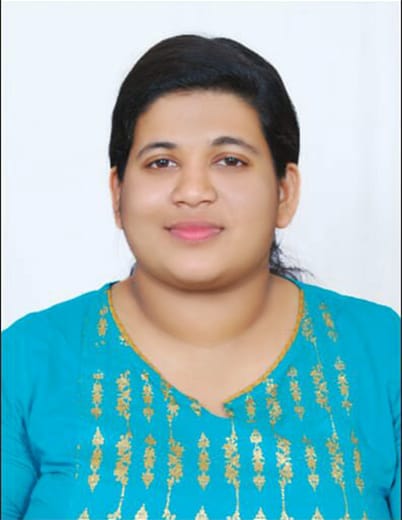 PRECIOUS ANNIE JOSEPHPhysiotherapistEmail id : preciousann913@gmail.comMob no: 9886537302CAREER OBJECTIVESeeking the position of a Clinical Physiotherapist in a challenging and reputed organization where my knowledge and therapeutic skills will be employed in providing comprehensive care to patients and supporting the mission, vision, and values of the firm while achieving career growth and development as add on to my achievements.ACADEMIC RECORDCLINICAL TRAINING EXPERIENCEADDITIONAL HOSPITAL EXPERIENCENitte Gajaria Hospital, Karkala, Mangalore (15 days )Thejaswani Hospital, Mangalore (15 days)PROJECT DETAILSPERINATAL PHYSIOTHERAPYWORKSHOPS AND CONFERENCESNitte Physio- Con 2015 National Physiotherapy ConferencePhysio – Con 2017 International Physiotherapy ConferenceManipal Physio con 2017 International physiotherapy conference PRINCIPLES OF DUTIES AND RESPONSIBILITIESEvaluation and education of the patientAssigned the tasks of planning and implementing individual intervention in collaboration with the patient by using graded exercises.Handled the responsibilities of monitoring and evaluating treatment to measure the progress and endure effectiveness of the interventionPerformed various treatments for patients with diseases related to neurologic, orthopedic, cardio respiratory, oncologic, sports injuries, Pediatric etc.Performed the tasks of going for rounds with the concerned consultant and gaining referralsHandled other essential tasks as requireEvaluation and management of ICU patientsAssigned the tasks of preparing case notes and reports of patientsGiving ergonomic advise for those who neededHandling and maintenance of electrotherapy modalities.PERSONAL DATADate of birth : 14-01-1997Sex :FemaleMarital Status :SingleLanguages known : Malayalam, English, Hindi , Kannada, TamilAddress :  D/O  JOSEPH SAM                  Rajuvilasam House                  Near to St. Thomas school                   parakkode P O                   Adoor                    Pathanamthitta                   Kerala  - 691524 DECLARATIONI hereby declare that the data furnished above are true to the best of my knowledge and understanding  and also willing to give my best for this institution.DATE: 01/01/2019                                                     Thanks and regardsPLACE: Pathanamthitta                                          Precious Annie JosephCOURSECOURSEINSTITUTIONYEAR OF PASSINGPERCENTAGE OF MARKSBPT1st YearNitte Institute Of Physiotherapy Mangalore2015 June60%BPT2nd YearNitte Institute Of Physiotherapy Mangalore2016 June58%BPT3rd YearNitte Institute Of Physiotherapy Mangalore2017 June62%BPT4th YearNitte Institute Of Physiotherapy Mangalore2018 June67%12th  Board Exam12th  Board ExamMar Thoma girls higher secondary school, Thrissur2013March75%10th  Board Exam10th  Board ExamDon Bosco Higher Secondary School, Thrissur 2011March87%Sl No:DEPARTMENTDURATION1Orthopedics1 month2Neuro/ Neurosurgery15 days3Pediatrics15 days4Medicine15 days5ICU/CCU/NICU/HDU/MICU15  days6OPD15 days7Surgery15 days8OBG15 days9Community Physiotherapy-Geriatric Rehabilitation-Pediatric Rehabilitation15 days10Rural Area Posting15 days11Geriatrics15 days